Toombs County Detention CenterInmateFamily & FriendResource Guide WELCOME357 NW Broad StLyons, GA 30436Phone: 912-526-1002Fax: 912-526-7573Front Office Hours: Monday to Friday8am-5pmFor Assistance Call: Jaisey Clark (ext 24)Melanie Smith (ext 20)Family is allowed to bring the following within 8 business days of Inmate Intake. It will only be accepted at the Front Office Mon-Friday 8a-5p3 pairs of underwear (Cotton Only)3 Shirts (No pockets- Short Sleeve)3 pairs of Socks (White Only)3 Sports Bras if female – (No Wire)NO THERMALS – Available only on Store CallNEW SET ALLOWED EVERY 90 days. WAYS TO COMMUNICATEPhone Services provided by Pay-Tel Communicationshttps://www.paytel.com/1-800-729-8355This service is activated by the friend/family member on the phone number you wish your loved one to call.Inmate InboxMessaging ServiceThis service allows you to send emails and photos back and forth to your incarcerated family member. For approximately the same cost as a stamp, you can send an instant message to your loved one, and add photos for another minimum fee. www.inmateinbox.com Video Visitation Services via HOMEWAVwww.homewav.com 1-844-394-6639This service is activated by the friend/ family member, but the inmate can send you an invite from the machine in their cell.Visitors must download the HOMEWAV app or sign up at the website and CREATE A USER ACCOUNT.WAYS TO COMMUNICATECONTINUEDVIDEO VISITATION, ContOnce your Visitor Account is approved by Jail Administration (which could take up to 48 hours) you will be allowed to request a visit with an inmate. VISITATION SCHEDULEREMOTE VISITS (made from your cell phone or computer) are allowed any day of the week 7am to 11pm as long as the inmate kiosk is available.ONSITE VISITS (made from the kiosks in the Detention Center Lobby) are the following days: TUESDAY   2 PM – 4 PMWEDNESDAY   9 AM – 11AMFRIDAY   2 PM – 4 PMThey must be scheduled a day in advance by calling the Front Office @ 526-1002 ext 24ANY PROBLEMS WITH QUALITY OF CALLS WILL BE HANDLED BY HOMEWAV – 1-844-394-6639Approved Bonding CompaniesListed in Alphabetical OrderALL OUT BAIL BONDSPO BOX 1836, Vidalia, 30475912-403-3050GEORGIA GIRL BAIL BONDS334 NW BROAD ST, Lyons, 30436912-526-3733GONZALEZ BONDINGPO BOX 1524, Reidsville, GA 30453912-557-4712JAIL BREAK BONDINGPO BOX 1330, Reidsville, GA 30453912-237-1299This list is effective as of MARCH 20, 2018.If you are a bonding company that would like to apply for approval in Toombs County, please contact Amanda Brown at 912-526-1002 ext 29 for more information.Bonds over $15,000 need to be approved during business hours. For questions or to start the approval process, please call Amanda Brown at ext 29 Monday- Friday, 9am – 4pm. 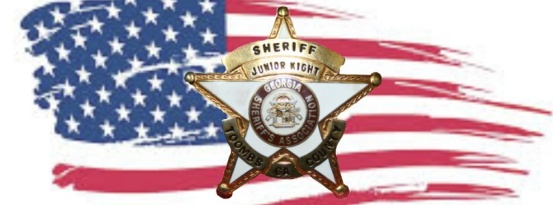 Sheriff Alvie Kight Jr.Chief Jay PageJail AdministratorLt Robyn BanksWarrants/RecordsSex Offender RegistryCpl Amanda BrownBonds / Inmate Services Court ServicesFor more info, check out our website:www.toombscosheriff.org WAYS TO SEND MONEYONLINEhttps://commissarydeposit.comhttps://commisaryorder.comIN PERSONLobby Kiosk is open 24hrs a day, 7 days a week. It is located in the JAIL LOBBY at the facility.BY MAILMoney Orders can be made out to the inmate. Mail them to 357 NW Broad St. They will be deposited on the inmate account within 48 hours of receipt by the  jailOTHER AGENCY RESOURCESLyons Police Department 912-526-3638Vidalia Police Department 912-537-4123Lyons DCS 912-526-8311Toombs Co Commissioners 912-526-3311Toombs Co Magistrate 912-526-8984Toombs Co Probate 912-526-8696Toombs Co Tax Assessor 912-526-6291Toombs Co Tag Office 912-526-8575Toombs Co Clerk of Court 912-526-3501Toombs Co State Court 912-526-3803